　生物育成「技術の見方・考え方」を理解する上でのヒント　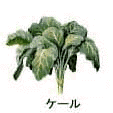 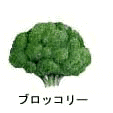 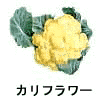 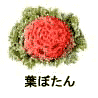 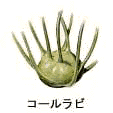 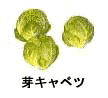 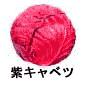 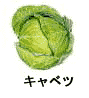 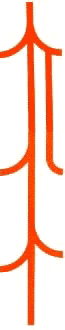 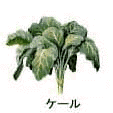 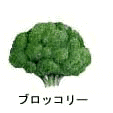 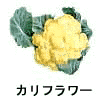 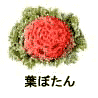 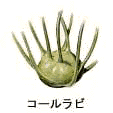 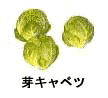 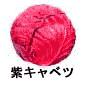 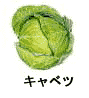 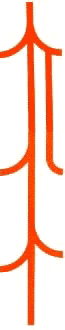 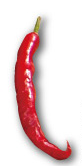 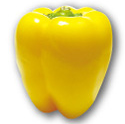 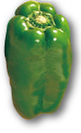 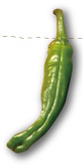 　　　　トウガラシ　　　　　　　　　　　　　　　　　　　　　　　　　　　　　　　　　　　　　　　　（　　）み　弱							　　強　（　　）み　強							　　弱  改良のバリエーション③　牛の品種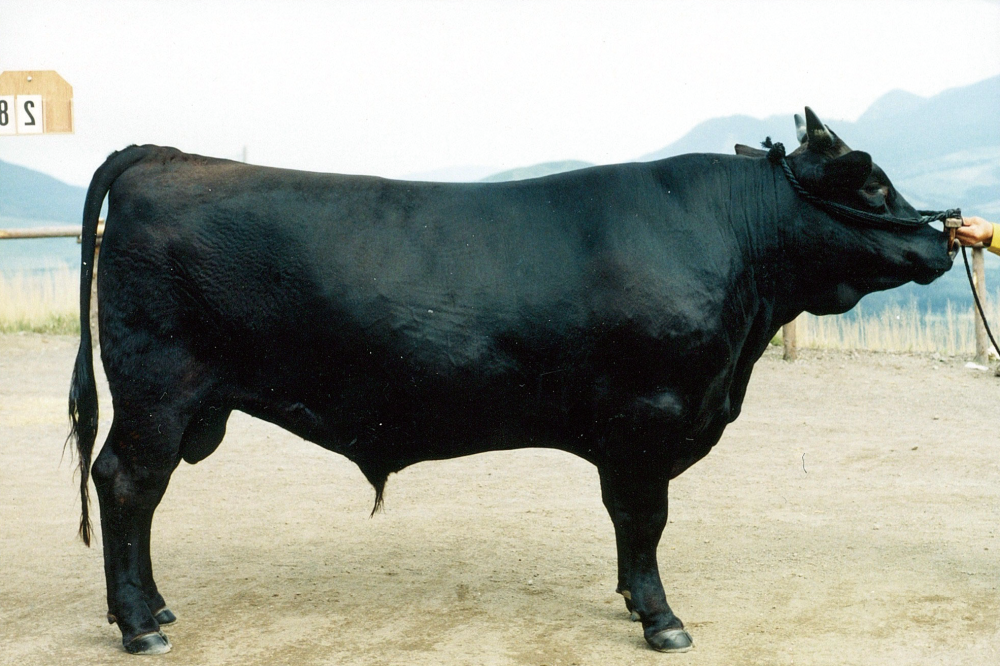 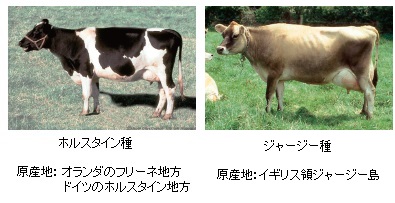 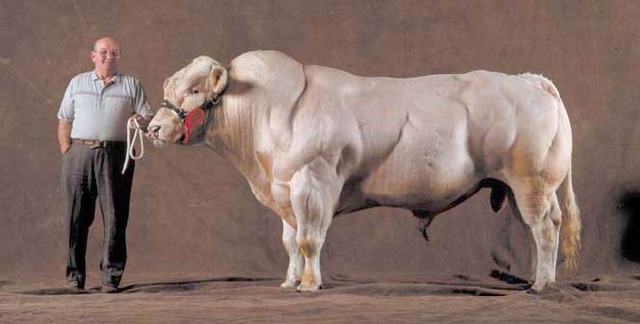 　　　　　　　　　　　　　　　　　　　　　　　　　　　　　　　　　ベルギアン・ブルー種　　　　（　　　　用）	　　　（　　　　用）　　　　（　　　　用）　　　　（　　　　用）　（　高　　　）	　　　（　高　　　）　　　　（　高　　　）　　　　（　高　　　）生物育成「技術の見方・考え方」を理解する上でのヒント　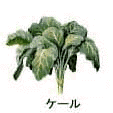 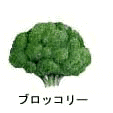 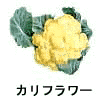 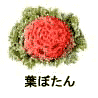 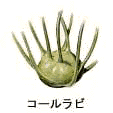 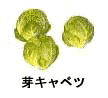 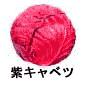 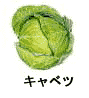 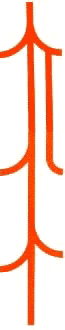 　　　　トウガラシ　　　　　　シシトウ　　　　　　ピーマン　　　　　　パプリカ　　　　　　　　　　（あま）み　弱							　　強　（から）み　強							　　弱  改良のバリエーション③　牛の品種　　ジャージー種　　　　ホルスタイン種　　　　　　　黒毛和種　　　　ベルギアン・ブルー種　　　　（　乳　　用）	　　　（　乳　　用）　　　　（　肉　　用）　　　　（　肉　　用）　（　高品質　）	　　　（　高収量　）　　　　（　高品質　）　　　　（　高収量　）